Survival kit for PhDsThese pages contain practical information about being a PhD student at the Department of Political Science and Government, arranged roughly according to order of the phases of the PhD and grouped into related areas. In the electronic version you can click on a topic in the Table of Contents below to jump to the appropriate section.First StepsStaff & Important ContactsThe campus wide staff listing is http://www.au.dk/en/about/organisation/staffdir/ and allows you to use a lookup that includes photos and their building-mapped locations.This link:  http://ps.medarbejdere.au.dk/en/  is the staff portal for the Department of Political Science and Government. The Staff portal includes larger department events, important phone numbers such as IT, and department administrative contacts. Important contacts are listed on the Staff Portal homepage, and an expanded list is included under the staff contact info link (http://ps.medarbejdere.au.dk/en/staff-contact-info/ or here for a full list: http://ps.au.dk/en/contact/staff/). Internal phone numbers can be dialed from desk phones using just the last five digits of the phone number.Head of Dept.: Peter Munk Christiansen: 8716 5685/30115340, Building 1341, Office 212, pmc@ps.au.dkPhD Coordinator: Christoffer Green-Pedersen: 8716 5692, Building 1340, Office 329, cgp@ps.au.dk Administrative Officer: Birgit Kanstrup: 8716 5601, Building 1331, Office 128, bk@ps.au.dk  Administrator: Helle M.H. Bundgaard: 8716-5602, Building 1331, Office 125, helle@ps.au.dk  Studies Secretary of Dept.:  Susanne Vang: 8715 2198, Building 1331, Office 119, susanne@ps.au.dk Accountant: Ruth Ramm: 8716 52202, Building 1331, Office 115, rr@ps.au.dk  International Center Coordinator: Inge Aachmann Pedersen, 8715-3603, Building 1651, Office 112, iap@au.dk International Academic Service: http://ias.au.dk/international-academic-staff-ias/IT support: 8715 0933, bss.it@au.dk, http://www.au.dk/bsssupport, located in Building 1322BSS (Business School) Website: http://bss.au.dk/ BSS Graduate School HR Support: bphd@psys.au.dkJanitors/Betjentstuen: 8715 0552MIT.AU.DKMIT.AU.DK (https://mit.au.dk/selfservice/) is the staff administrative portal for all things related to general administration of your work.  A few examples: MIT.AU.DK gives you access to Blackboard where you can access and post materials for courses you are taking / teaching; setting up ad hoc Wi-Fi permissions for yourself or guests; housing applications; changes to email address; vacation and absence forms; requesting a Student ID should you need one (other than your staff access card), etc. ProfilesEach staff member (including PhDs) has an internal welcome profile that is posted on the Staff Portal. You are asked to contact Ingrid Marie Fossum or someone from the Communications section of the Administrative Centre for BSS to take a photo for your profile. Ingrid’s email is if@au.dk. You will also be requested to set your PURE profile (on this website http://medarbejdere.au.dk/en/pure/), which will be used as your external profile related to your work and research at the department.The signature line of your work email account can be setup in Outlook. You can navigate to this in Outlook under File/Options/Mail/Create or modify signature for messages.The following is the general information most staff include, and you should just copy and paste this into the signature line and edit with your details.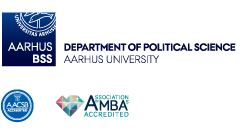 IT, Printers & Printing of materialYou can call IT to connect your laptop to printers near your office area or for any other technical questions or support.  This would also apply to issues with presentation technology.IT support: 8715 0933, bss.it@au.dk, http://www.au.dk/bsssupport, located in Building 1322. They are open between 8:00 and 16:00 every work day. PhD Planner”The PhD Planner is an online tool where you manage your PhD activities, such that it gives an updated oversight of your progress and completion of agreed-upon activities related to the completion of your PhD. You need to update the PhD planner biannually and get the content accepted by your main supervisor, PhD. coordinator and the graduate school. Here you will list courses you are taking, track ECTS, and update them as you complete them.  You will also list conferences, teaching courses, ‘change of environment’ plans such as studying abroad or field work, as well as dissemination elements of your research. See Biannual Assessment for the administrative process related to this.  You will likely be asked to complete the first plan within the first three months of your PhD. It is important that you keep the PhD Planner updated and that all information added is precise and correct. The PhD. Planner is used to automatically generate your PhD. diploma.Link: http://phd.au.dk/graduate-schools/businessandsocialsciences/phdplannerlogin/.Book account and application for research money:During the first of 30 months of your PhD, you are given an allowance of DKK 12,000 for the purchase of books and other research costs such as purchase of an iPad, or other digital reader device. You can be allowed to spend some of the 12.000 DKK within the last 6 months of your PhD, but this requires approval from the PhD. coordinator. For larger research expenses such as fieldwork, coding, or surveys, you can apply to the department of additional funding of up to DKK 20.000 in total for the 36 months. If you apply, you are expected to co-finance the costs with DKK 6000 from your book account money. The department will evaluate the application based on the importance of the funding for your project and the financial situation of the department. This formulation applies to all students entering after July 1 2018. For the students entering before, we will find individual solutions. As with Studying Abroad, the department strongly encourages PhDs to apply for additional funding from other sources. See Annex V for a list of potential funding sources that are frequently used by PhDs.      You can use your corporate credit card for purchasing books on various websites (Amazon websites include: amazon.com, amazon.de, amazon.co.uk, for instance) The cheapest sites are currently www.Bookdepository.com, www.Saxo.com (if you buy a membership) or Amazon’s second hand retailers. Note that books may be charged customs if bought from outside the EU. You will need to reconcile all purchases using the credit card with the Accountant, so make sure to provide invoices / receipts for each purchase.Library servicesYour local Political Science library can help you with questions or requests regarding general library services, acquisition of new books and journals to the library, information retrieval and management, developing search strategies and performing systematic searches, copyright rules relating to syllabus lists, and PURE. Your contact librarians are Mette Ahlers Marino (mam@au.dk) and Steffen A. Gjedde (sag@au.dk). The library here is very helpful and resourceful. You can set up an informal meeting with them to discuss your research areas and they can also be on the lookout for useful materials or offer suggestions.  Often, they might purchase a book that is relevant to your work and allow you to check it out, which frees up more funding in your book allowance for other materials. You can search for and request books on the library website (http://library.au.dk/en/), add them to your ‘basket’ and request delivery, and they will be delivered to your mailbox in the mailroom.  You can also use forms on this website to request books to be borrowed from other libraries in Denmark or abroad. It is also possible to return library books in the mailroom.Getting Going ….Thesis: Choice of articles or a monographDiscuss early on with your advisors what form your dissertation should take.  There are two general options: a collection of related articles or a monograph. There is no formal criteria for how many articles you must produce in order to be approved for defense of your dissertation, but generally people present between three and five articles and a summary. Guidelines for the summary can be found in appendix VI. Whether your number of articles is sufficient also depends on how many are co-authored and how much research is embedded in the articles in terms of data collection, presentation of new theoretical ideas etc. The equivalent of three sole authored articles are the minimum standard. If you have co-authored articles, more are expected. How many depends on the number of co-authored articles and the number of co-authors. At least 1-2 sole authored articles are expected.  Articles do not have to be accepted for publication but they need to be publishable.A monograph should be between 200 and 300 pages including references, i.e. 75.000-110.000 words, plus possible appendices. It is important to think critically about the length of your monograph. Sometimes less is more. Very long monographs are demanding in terms of editing, securing internal coherence and making sure the theoretical argument is present throughout the whole manuscript. Hybrid models like a shorter monograph and two articles are also possible. Discuss this matter with your supervisors and the PhD coordinator. Both forms have advantages and disadvantages, and you should look for the format which presents your research in the best way.   Courses – General Policy & ECTS Requirements Normal PhD students (referred to as a ‘5+3’ within the Aarhus University System) must take PhD courses with a value of 30 ECTS in total. The graduate school requires you to take 15 ECTS within the graduate school (department). The course on Social Science as a Craft, see below, is mandatory. The remaining 15 ECTS can be taken outside the graduate school. You can seek out courses specifically relevant to your topic area or research methods at institutions throughout Denmark and internationally for the remaining ECTS.  A number of summer and winter schools offer a variety of courses. You can discuss this with your supervisors and fellow PhD students. Application for approval of external coursesIf you would like to include an external course to your PhD plan with accredited ECTS, you need to have it approved by the graduate school in advance. The guidelines for this can be found here, together with the application form. Be aware that the graduate school might need a few weeks to process the application. Please note that the approval is of an academic nature and not an application to make the PhD administration pay any course fees. (And the department is hesitant towards financing courses for less than 5 ECTS unless they are cheap)ECTS credits for external courses are allocated on the same basis as the school’s own courses. The standard rule is that one full day of teaching including preparation and possible test/exams is equivalent to 1 ECTS. A one week course including preparation and exam thus normally grants 5 ECTS.  This is one of the reasons why you have to submit a detailed course program and information about preparation together with your application for pre-approval. Consequently, the allocated ECTS value might differ from the ECTS value stated in the external course certificate. Please note that participation in workshops and conferences is not normally accredited with ECTS. Upon receiving approval and ECTS credits from the Graduate School you must update your PhD plan. Approval for costs related to external coursesIf a course implies costs for the department, a budget must be approved by the accountant (Ruth). See Annex I for the Travel Subsidy Application Form.  Normally, if the course is approved, the Department will cover the transportation costs as well as a per diem amount (125 DKK pr. day), depending on what is supplied by the institution offering the course and the location of the course. Discuss with the PhD coordinator for specifics.4+4: Masters & PhD Combined4+4 students combine their masters with the PhD program, and generally ‘start’ their PhD contract in the second year of their master’s degree.  Within the first two years, they must take their remaining 60 ECTS master courses consisting of the following elements     Complete courses amounting to 30 ECTS. 10 ECTS must come from completing the course on Social Science as a Craft offered by the department. The remaining 20 ECTS can come from MA or PhD courses at the department or external courses (which must be approved following the procedure above). Courses that are not regular MA courses at the department (including the craft course) must also be approved by the regular (BA/MA) study board so they can become part of your MA. They do so through the IT self-service: https://mit.au.dk/ where they must upload the proof of their courses.  Write an extended PhD project description for the entire PhD OR a monograph chapter addressing research question(s) and research design AND write one more chapter from the dissertation – for example a theoretical chapter if the dissertation will consist of a monograph OR an article that is close to being publishable if the dissertation consists of articles. Based on this written material, an oral exam will take place in the last month of the second year to complete the MSc part of the 4+4 program.  Within the final 2 years, the 4+4 students must take and earn an additional 30 ECTS following the guidelines for the 5+3 students. The Social Science as a Craft course and other internal PhD courses (not MA courses) taken within the first two years count in terms of taking minimum 15 ECTS within the graduate school. If you take more than 60 ECTS during the first two years, the extra ECTS count in terms of the 30 ECTS, if they have been earned through PhD courses. Specific Courses See this website and talk to your supervisor, professors in your section, and the PhD Coordinator about all potential courses available for you at the department.  For upcoming semesters here is the list of available courses: http://phd.au.dk/gradschools/businessandsocialsciences/courses/. For the Political Science Department courses, check here: http://phd.au.dk/gradschools/businessandsocialsciences/programmes/politicalscienceandgovernment/courses/.  It is also a possibility to create your own PhD course with other PhD Students at the department. Previously, there have been a seminar on Public Administration and a seminar on Political Theory. The participants have received 5 ECTS for aforementioned courses. It is advised to plan your own course well in advance since the course description needs to be approved by both the PhD. coordinator and graduate school. If you consider creating your own course, contact the PhD. coordinator. You receive 10 ECTS for the course Social Research as a Craft. The remaining courses (5 ECTS) may be chosen freely.Common courses at other institutions:ECPR Method Schools: www.ecpr.eu University of Essex Summer School: http://www.essex.ac.uk/summerschool/ St. Gallen GSERM: http://www.gserm.ch/stgallen/  PhD presentationsTwice during the course of the PhD programme, you must present your project and research achievements to other PhD students and interested academic staff at the Department of Political Science. You arrange the date for your presentation together with the PhD coordinator and your supervisorsThe first presentation takes place about three to six months after enrollmentFor the first presentation, the written presentation of max 7,000 words (including references) is emailed to Birgit Kanstrup one week before your presentationThe second presentation takes place in the last three to six months of you PhD. No written material should be supplied in advance. Participation in the second presentations is mandatory for all PhD. students. In terms of the first presentation, the PhD group is divided into two groups and only group attends a given first presentationSee Annex II and Annex III for the latest policies.  You can organize with you supervisors and the PhD Coordinator for the best timing of these presentations.Here you can find a list and schedule for upcoming PhD presentations: http://phd.au.dk/gradschools/businessandsocialsciences/programmes/politicalscienceandgovernment/phdprojectpresentations/ You have attend all second presentations and some of the first presentation. The PhD. coordinator sends around a plan for which first presentations you should attend.Teaching responsibilitiesYou are obliged to teach two courses. See the latest policy related to these teaching obligations in Annex IV. Planning this will involve discussions with your supervisors and other professors (and possibly the PhD coordinator) in the Department to find appropriate teaching opportunities (also according to the policy requirements). Secretaries assigned to your department area can assist with preparing copies and compendiums for classes you will be teaching. You can contact the Administrator (currently Helle M.H. Bundgaard) for assistance.  She will also send around an email with deadlines and regulations for course material. This email typically comes 3 months before the teaching starts. The department strongly encourages PhD students to join one of the courses supplied by the Centre for Teaching and Learning for PhD-students. See more at: http://cul.au.dk/en/ K-systemYou may from time to time hear or read about the K-system. This is the system by which postdocs, associate professors and full professors fulfill their teaching obligations. Under normal circumstances, this is irrelevant to PhD teaching obligations. Life as a PhDSection MeetingsThe Political Science Department is informally organized into six “sections”, based on general spheres of related research.  These include the:Comparative Politics Section I – focused at the moment on political actors, i.e. citizens, voters, political parties, interest groups etc. Comparative Politics Section II – focused on political institutions, the welfare states and more macro-level studies of democracy, civil war, taxation, accountability, etc.Political Theory section  International Relations sectionSociology section Public Administration and Leadership sectionYou will normally be included in the section that relates the closest to your research and this will typically be in your main supervisor’s section as well.Weekly lunch meetingsAll PhD students meet for lunch once every week in the large meeting room (Building 1330, Store Mødelokale). Normally the meetings are held every Wednesday. A short message will be sent via e-mail with possible agenda items. If you are not receiving these emails, mention it to the PhD Coordinator or the informal chair of the PhD lunch group (if you are not aware of who that is, ask your office mate or the PhD Coordinator otherwise).Rotating PhD Representative PositionsAppendix VII contains a list of formal and informal committees and their purposes, where the PhD group is represented. The PhD students generally take turns assuming the different committee responsibilities and roles. LunchOn all other days, most of the department staff just informally gather in the lounge area for lunch.  You can keep food in the refrigerators in the kitchen, as well as order food (and you will find the small informal buffet provided in the kitchen, for those who have ordered on the Aarhus University website.  The link is here: https://auws.au.dk/default.aspx?id=27771 and you will receive a weekly email with a menu (in Danish) from Administrative Officer, entitled “Uge” (which means week in Danish).  You can also stop over to the Kanteen across the street where you can purchase a variety of lunch items from around 11:30 until 1:00ish. ask anyone to point you in the right direction or see the location on the university map building locator.Friday breakfastsEvery Friday at 9:00 a.m. the PhDs gather in the lounge area for a breakfast.  The PhD group organizes a list informally for each PhD to bring breakfast – rolls and sweets generally – once or twice a year, for the entire group.  Talk to the PhD lunch chair if you are unsure how to ‘get on the list’. The goal is simply to encourage interaction within the group.Facebook groupThe PhD Facebook group link is here: https://www.facebook.com/groups/199093390447021/. Maps of Campus AreaHere you can find a very helpful website of maps and directory of campus buildings, as well as staff for the entire university. Link: http://www.au.dk/en/about/organisation/find-au/buildingmap/?b=1332. Supply RoomThere is a supply room for basic amenities for your office and teaching materials, such as notebooks, pens, folders, binders, pads of paper, board markers, ID badge holders, lamination, etc. If the attending staff is not in the office / door locked, you can use your card and code to scan in to access necessary supplies.  The supply room is located Office: Building 1331, office 122.Staff GymThere is a staff gym available for all employees at Aarhus University.  It is located at Katrinebjergvej 89 B (just up the street from the University).  The website and information link is: http://motion.au.dk/en/. The monthly membership fee is 75 dk and you can also get a membership for your partner/spouse. Staff registration form here: http://motion.au.dk/fileadmin/motion.au.dk/Indmeldelsesformular_engelsk_ansatte.pdf Spouse registration form here: http://motion.au.dk/fileadmin/motion.au.dk/Indmeldelsesformular_engelsk_aegtefaeller_samlevere_samt_Nes-.pdf. You can email marianne.vedsoe@bios.au.dk or FMAU@live.dk for more information.PsychologistsIf you feel at some point that you need some support, you may be able to receive some subsidization through the Danish health care system, but you must see your local assigned doctor to determine if they will cover some portion of it.  See the policy on the state website here: https://www.borger.dk/Sider/Psykologer-og-psykiatere.aspx?NavigationTaxonomyId=ed52dd76-c2ea-4a95-950f-d2bd296a0c47.  If your reasons for seeking support are work-related, then the department might be able to subsidize several sessions, depending on the situation.  Discuss this with the PhD coordinator to determine what is possible for your case.Otherwise, there are some private practices who specialize in / are native English speakers in Aarhus, such as http://karleenpaquette.dk/en_US/. International CenterThe International Center can provide support, guidance and resources for international students and their families.  You can contact the International Coordinator (currently Inge Aachmann Pedersen, 8715-3603, iap@au.dk) or visit their office in Building 1651, Office 112 (Høegh-Guldbergs Gade 4). For all kinds of information, please visit the website of International Academic Staff: http://ias.au.dk/international-academic-staff-ias/They host an Intro day and take you down to the Municipality center to get set up with your CPR number, and offer presentations on various subjects including learning Danish (in association with http://laerdansk.dk/) and taxes  you will be required to pay for bringing a car to Denmark. They also provide all kinds of helpful booklets for helping you settle into your new life in Denmark. Skat – Danish TaxesSkat, the Danish tax authority, collaborates with the International Center to offer several workshops a year to help you become more informed about your tax obligations to the state.  You can visit their website: http://skat.dk/. International Club (UIC)There is an email list you can subscribe to for the UIC.  The current coordinator is Gitte Haahr-Andersen: 3069 8483, gha@au.dk. These emails cover local events in Aarhus and interesting information about all kinds of  things in Aarhus, as well as gatherings for the club, housing, etc.Their website is www.au.dk/uic.Employment-Employer SpecificsSalary as a PhD	Information regarding how your salary is determined, as a PhD student, can be found at the following link: http://bss.au.dk/en/research/phd/conditions-of-employment/. At Aarhus University, PhDs are considered staff members.  Prior work experience does affect your total salary offer.Legal Organizational Structure The PhD program is part of the larger BSS Graduate School (known colloquially as the “Graduate School”).  Their website link can be found here: http://phd.au.dk/graduate-schools/businessandsocialsciences/. Formally, all decisions regarding your employment including the contract, PhD Planner final approvals (see below), etc. are the responsibility of the BBS Graduate School.  The formal responsible person is the Vice Dean for Research and Talent.  In practice, there is a high degree of autonomy and delegation to the Political Science Department.  The Vice Dean would generally only step in if some real conflict arises in relation to the completion of the obligations within your contract, which is rare.  They will be involved in other particulars related to specific employer benefits / support such as maternity/paternity leave.  Your first point of contact would be the Administrative Officer in our Department.  She can refer you, when and where relevant, to specific contacts in the BSS Graduate School.You can find the important, relevant contacts including BSS HR contact and Vice-Dean here: http://phd.au.dk/gradschools/businessandsocialsciences/contact/. PhD Planner - Biannual assessmentTwice a year, you will be assessed by your supervisor and via the PhD planner: http://phd.au.dk/graduate-schools/businessandsocialsciences/phdplannerlogin/. The plan will then be reviewed by the PhD Coordinator.  It is recommended that you have a talk with your supervisor on the progress of your studies before you are assessed.  The goal is to ensure that you are progressing at a sufficient pace to complete within the allotted three years, and that you fulfill all the necessary elements.  There is a time planning tool which is built into the planner, once you enter expected/actual time frames for each activity, which can help you visually organize your three years.Be aware that if your supervisors do not find that sufficient progress has been within the last 6 months, they can indicate so in the PhD planner. This may result in the BSS Graduate School giving you 3 months to improve. If your supervisors are still not satisfied, the Graduate School can terminate your contract. MUS / Staff Dialogue A MUS is, in general, an interview with an employee’s boss. In Danish MUS stands for Medarbejder Udviklings Samtale, or staff development interview. The goal is to just have a casual, built-in check on how you are doing in general – personally and professionally – in managing the PhD experience, and identify any areas that need more attention, or support from the Department. You are entitled to one MUS a year. Your first MUS will normally be within six months after your enrolment as a PhD student and the last one within the last six months of your enrolment. All interviews are with the department’s PhD Coordinator. You can always ask for a talk with the PhD Coordinator on any matter that bothers you. HR ContactThe Administrative Officer in the Political Science Department would be your first point of contact, but the secondary one is the BSS Graduate School HR Support contact.  Check the staff and important contacts list above to find this contact, or check the BSS Graduate School contact webpage for updated information: http://phd.au.dk/gradschools/businessandsocialsciences/contact/. IllnessIt is essential that you inform the Administrative Officer in writing as soon as possible about any illness, as well as fill in a form with the period of your illness (the form is in the mailroom).If you have any pregnancy-related illness, you must also inform the Administrative Officer.Holiday/Concurrent HolidayYou earn 2.08 days of paid holiday per month you work. Please note that you will normally have five weeks of holiday per year. For PhD students who have accrued their full holiday entitlement but have not agreed on their holiday dates with the department before the locally agreed deadlines, the holiday days will be scheduled as follows:4 weeks in July (weeks 27-30 inclusive)1 week in February (week 7)Non-Danish PhD students are entitled to ‘concurrent’ holiday, which means that you earn holidays as you work and do not have to wait until after the first year of graduate school is completed (as is the case in the Danish work force).  This is a choice that you can confirm with the HR support.  The department will ensure that the holiday is taken as it is accrued, so that the holiday has been taken by the end of your employment. It is covered by the rules contained in section 2a, subsection 8 of the Danish Holiday Act. There is a ‘special sixth week’ of holiday that you will start to earn after the first year of your contract is completed.  You can choose to either take this as additional pay, or take another week of leave.  Discuss this policy with the Birgit Kanstrup, Administrative Officer, for more details and the relevant policy. All holidays must be arranged with the department by informing the Administrative Officer when you take a holiday. By the time your employment ends all your holiday must have been taken.Newly appointed PhD scholars who have a holiday request form from a former employer must inform the Administrative Officer (currently Birgit Kanstrup) about their holiday plans to ensure wage deduction.Maternity/paternity leaveYou must notify your department (Administrative Officer) no later than three months before the expected date of childbirth (the mother) and one month before the expected date of childbirth (the father). Special forms are available for this purpose on Aarhus University’s website:http://medarbejdere.au.dk/en/administration/hr/parentalleave/Maternity and paternity leave policies can be found here: http://medarbejdere.au.dk/en/administration/hr/parentalleave/Depending on how it is shared, combined maternity/paternity leave can include full salaried paid leave for 8-12 months.Pension PolicyThere is a new special exception to paying into the Danish pension fund, provided for foreign staff members.  See the Administrative Officer for the latest policy.Work-related travel & Study AbroadCredit Card & Travel Insurance CardAs soon as you arrive you should organize with the Accountant to receive a corporate credit card and receive a travel insurance card.  If you have not received forms or requests for information related to each of these within the first two weeks, check with the Accountant. Insurance during any work-related travel is provided by the university. Remember to take your university insurance card with you every time you go on work-related travels.              Travel ProceduresThe most up-to-date Travel Subsidy Application form can be found here: http://ps.medarbejdere.au.dk/en/blanketter-skemaer-og-skabeloner/. An example of the form is also included in Annex I. Booking and planning travelFor anything to do with travel please contact the Accountant (currently Ruth Ramm) after receiving approval for the travel by the PhD coordinator.  Flights and long-distance travel are normally booked through the university’s travel agency (currently CWT), and you can coordinate with them for quotes. You can also book directly with the airline. Talk to Ruth about the details. CWT Contact information: 33637744, au.dk@contactcwt.com, or visit their website at http://www.carlsonwagonlit.dk/.  Although sometimes www.momondo.dk or similar websites are used to estimate you travel expenses.  Normally, the corporate credit card is to be used for all other travel-related expenses (e.g.) taxis. Food expenses are normally not paid for with the credit card.  It is strictly forbidden to use the credit care for private purposes. Per Diems / Daily AllowancesConferences and other specifically-arranged, subsidy-approved travel includes a per diem (for conferences 498 DKK per day, and for courses 125 DKK per day, in 2018).  The amount will be budgeted by the Accountant and will be transferred to your personal bank account after the conference. (Please remember that you’re not allowed to use your university credit card for private purposes or meals etc., but only for transportation to and from the airport, hotel and conference fees.) ConferencesPhD students are encouraged to participate in international workshops and conferences. It is normally required that you prepare a paper/chapter that will be presented at the conference.Talk to your supervisors and colleagues about conference participation. They can give you helpful advice about all the conferences out there and share experiences with you.As discussed in the “Booking and planning travel” section, if you are accepted for a conference you have to formally apply for travel subsidy and prepare a conference budget. As mentioned above, you can find the application form in the post room or you can download it by following this link: http://ps.medarbejdere.au.dk/en/forms-and-templates/. The budget must be approved by the PhD Coordinator and then you can send your completed subsidy application form to the Finance Coordinator for approval.The department normally only funds one overseas conference a year. After approval, you are ready to book your tickets and hotel room. You can use the Travel Management System CWT (http://www.carlsonwagonlit.dk/content/cwt/dk/da/home.html) or other private companies to book your tickets and hotel rooms. Discuss with the Accountant (currently Ruth Ramm) for confirmation of the best way to proceed in booking flights and hotels. Always use your university credit card to pay for travel-related expenses and remember that it is necessary to keep all travel-related receipts. Soon after you have booked your tickets you will receive an email from accounting system which lists your credit card transactions and asks for reimbursement. Please contact the Accountant (Ruth) and provide her with receipts for all transactions that are listed in your personal AURUS account. Studying abroadThe Department encourages a stay at a foreign university of three to nine months (http://phd.au.dk/graduate-schools/businessandsocialsciences/goingabroad/). Talk to your supervisors about which universities you should consider. The department subsidizes the stay with DKK 6,000 per month for stays of between 3 and 9 months. On top of that, the department pays travel costs and some other minor items. Remember to apply for the departmental subsidy well ahead of your stay abroad. The department strongly encourages the PhDs to apply for additional funding from other sources. Charges by your host university like tuition and local health care insurance should normally be covered by applying to private foundations (see appendix V).Final StepsPhD Defense CommitteeYou are not responsible, nor involved in the organization of the defense committee.  This is the responsibility of your supervisor. PhD Dissertation SummarySee Annex VI for the summary requirements for an article-based dissertation model.Completion bonus and publication bonusThe completion bonus is paid automatically to you if you finish on time. For the publication bonus, you must apply to the Ph.D.-coordinator. Please see the following link: http://phd.au.dk/fileadmin/grads.au.dk/BSS/endelig_lokalaftale_version_181108_uk.pdfFinalizing and Closing Out PhD PlannerBe aware that there are particular formats for the proper way to present information in the PhD planner. See Annex VIII for specifications.Submission and assessment of the dissertationContact your personal secretary in due time before your deadline to arrange for language revision, layout of the manuscript etc.Contact the PhD coordinator no later than 1 month prior to the submission of your dissertation. Please also contact Birgit Kanstrup.The following documents must be submitted together with the dissertation:Danish SummaryEnglish SummaryCo-author Statements (please use the template found here, http://phd.au.dk/gradschools/businessandsocialsciences/formsandtemplates/) Please use the template for the cover page supplied by the graduate school, see here http://phd.au.dk/gradschools/businessandsocialsciences/formsandtemplates/ Please e-mail your final thesis as a pdf-file to bphd@psys.au.dk as well as Birgit Kanstrup.If the committee finds that the dissertation as a whole fulfills the requirement of the ministerial Ph. D. executive order, a date for your defense will be set. No revisions of your dissertation are then expected or allowed. In the case the committee finds that revisions are necessary, the committee and the PhD Coordinator will agree with you on a deadline. Annex I – Travel Subsidy Application FormAnnex II –First PhD Presentation PolicyFormat for first Ph.D.-presentationAn oral presentation lasting max 10 minutes summing up the main points50 minutes for comments and questions from the audience Written material in advance (max 7000 words)3-6 months after enrolment The written material should address the following points (if relevant):What is the preliminary research question of the dissertation?What is the empirical and theoretical motivation of the project?What is the gap in the literature that you are addressing and why is this an important gap?What is the research design of the project?Which data are you going to use?What do you see as main challenges of the project? What do we want to achieve with this format:First training in presenting the project to a broad audience Feedback on the project at its early stagesTraining of the Ph.D.-group in providing constructive feedback on projects Annex III - Second PhD Presentation PolicyFormat for second Ph.D.-presentationAn oral presentation lasting 25-30 minutes45 minutes for questions and answersNo written material in advance3-4 months before final date of submissionThe presentation should address the following points:What is the research question of the dissertation?Why is this an important research question?What is the theoretical argument of the dissertation?What are the broader implications of the findings of the dissertation?What do we want to achieve with this format:Training in oral presentation for a broad audience who has not read anything in advanceTraining in answering questions during Q and A timeTraining in presenting the core of a dissertation in a condensed form More focus on the (theoretical) contribution of the dissertation as a whole rather than the individual papers. Annex IV – Teaching Policy PhD students and teaching Teaching is a central part of a PhD program. All PhD students are required to teach, and the department is committed to ensuring that PhD students acquire teaching skills as part of their education. PhD advisors are also advisors in regard to teaching and planning of teaching, pedagogical considerations and evaluation of teaching will be discussed at meetings between PhD students and advisors. Planning of teaching It is important to start planning early. When making their PhD plan, PhD students have to factor in teaching tasks, a stay abroad and course participation. Early planning also gives more flexibility in regard to the kind of teaching PhD students will be able to participate in. It is the responsibility of the PhD student and the main advisor to make the plan for teaching. It should be made within the first three months of the PhD project as part of submitting the first PhD plan in the PhD planner. The head of section must be involved in this process and has to approve the plan in order to coordinate with the general teaching tasks of the section. Teaching tasks A PhD student is expected to teach in two rounds; the first round as teaching assistant in a BA course. BA courses are organized as a combination of lectures and smaller classes, and the PhD will be responsible for teaching two classes, normally of two hours each per week. Most courses run for 14-15 weeks. Teaching assistants are also expected to be present at the lectures to facilitate coordination of lectures and classes. Lecturers and teaching assistants hold a weekly coordination meeting. At the end of the semester where the PhDs have taught, the PhD student participates in grading term papers, but should grade a maximum of 15 papers. There are three standard options for the second teaching task: 1) an independent MA seminar 2) co-teaching a bachelor thesis course, equivalent to 2K for the PhD student and 1½ K for the senior teacher. Co-teaching implies partaking in all tasks related to a course. 3) co-teaching a core course at MA level, equivalent to 2K for the PhD student and 2½K for the senior teacher The PhD student, the main supervisor, and the head of section pick one of the three options based on the PhD student’s preferences and taking a stay abroad and the teaching obligation in the section into account. If none of the three options are feasible, other options are available, e.g., teaching a second BA course where the PhD student is responsible for two classes and co-responsible for 2-3 lectures (i.e. taking part in preparation and completion of lectures); teaching Sociology for 2 public health students; teaching the course on media and politics in the cand. public. program. In special cases co-teaching may take place at an ordinary MA-seminar. All the options mentioned in this paragraph requires the consent of the Study Director and the PhD Coordinator. It may not be possible for some non-Danish speaking PhDs to deliver teaching at a BA course. In such cases it is particularly important that planning of teaching includes scrutinizing a number of different options such as described above. Some PhD students will not be required to teach a second round but will instead have tasks related to for example analyses conducted by the Centre for Studies in Research and Research Policy. Pedagogical training The Centre for Teaching and Learning offers several pedagogical courses. PhD students are expected to take the course designed for them before their first teaching assignment. In addition, PhD students can sign up for other courses and get individual feedback on teaching. Annex V – Funding sources for field work and studying abroadAnnex VI – PhD Dissertation Summary RequirementsLast updated: March 10 2015Requirements for the summary of PhD dissertations (article-based model)The Graduate School’s guidelines for the PhD programme specify that an article-based dissertation contains a summary that explains context and contribution to the PhD project. According to the executive order, all PhD dissertations must include an English and a Danish resume.The purpose of the summary is to explain how the different elements of the dissertation elucidate the overall research question and to supply additional information about and discussion of background, methods and results, which are relevant for the project but are not included in the individual articles. The summary is composed as an individual presentation that can be read independently of the individual articles. Some overlap between summary and articles is obviously inevitable.The following elements may be included in a summary:1.	Introduction to the subject and explanation of its relevance2.	Research question and contribution to the literature3.	State-of-the-art in the field and the dissertation’s theoretical argument4.	Design and method5.	Results, e.g. a resume of the individual contributions6.	Discussion and conclusion7.	List of referencesA summary is normally 30-50 pages long, excluding references, but there are no specific page requirements. The Danish and English summaries are typically 2-3 pages each.Annex VII - Committees at the Department of Political ScienceAll PhD students are encouraged to take on one of these responsibilities at some point during their PhD, however, given the restrictions to Danish-speakers for most of the external committee roles, not all responsibilities will be possible for foreign PhD students.Institutforum Institutforum is an advisory body where the head of department can communicate and discuss decisions with representatives from each of the sections, the administrative staff, the PhD’s and the students. There are two PhD representatives in Institutforum (one from Political Science and one from CFA). Read more about Institutforum here (only in Danish): http://ps.au.dk/organisation/naevn-og-udvalg/institutforum/ LSU (Lokalt samarbejdsudvalg/ Local collaboration committee) This committee is set up to involve the staff in discussions concerning the work environment at the Department. The members of the committee are representatives of the different groups of staff (PhD’s, post docs/assistant professors, associate professors, professors, administrative staff, union representative) and the head of department. There is one PhD representative in LSU. Read more about the committee here (only in Danish): http://ps.au.dk/organisation/naevn-og-udvalg/lokalt-samarbejdsudvalg-lsu/ Committees and associations at Aarhus BSSAcademic councilAccording to the Danish University Act, the Academic Council must ensure the co-determination and involvement of staff and students in decision-making processes concerning academic issues. Thus, the role of the Academic Council is to ensure idea development, quality, transparency and legitimacy in decisions concerning academic issues at Aarhus BSS. The PhD students at Aarhus BSS elect two representatives in the council, which consists of the Dean, members of faculty, PhD students, students, and – as observers – technical and administrative staff at Aarhus BSS. For further information on the Academic Council, see http://bss.au.dk/en/about-aarhus-bss/organisation/boards-and-committees/academic-council/.PhD committee Aarhus BSSThe PhD committee assists the Head of the Graduate School. The members of the PhD committee are representatives of the academic staff and PhD students at Aarhus BSS. The members are elected by and among staff/PhD’s. The committee has 14 elected members – 7 tenured faculty and 7 PhD students representing the 7 fields within the Graduate School (Political Science, Business Communication, Psychology and Behavioral Science, Management, Economics and Business Economics, Law and Social Science and Business). The PhD students at Political Science elect a representative and an alternate for the PhD committee. Read more about the main responsibilities and work of the committee here: http://phd.au.dk/gradschools/businessandsocialsciences/organisation/graduateschoolcommittees/phdcommittee/ PHABUSSPHABUSS is the PhD Association at Aarhus BSS. The aim of PHABUSS is to represent the common interests of PhD students enrolled at Aarhus BSS Graduate School in different bodies at Aarhus University, including the faculty level PhD committee and the university-wide PhD association, AUPA. The board of PHABUSS consists of representatives from every program (Political Science, Business Communication, Psychology and Behavioral Science, Management, Economics and Business Economics, Law and Social Science and Business). The PhD group at Political Science elect a representative and an alternate for board. Read more about PHABUSS here: http://phd.au.dk/gradschools/businessandsocialsciences/phdassociation/ PHABUSS also have a Facebook group:https://www.facebook.com/groups/404584343071230/ Associations at the University levelAUPAAUPA is the coordinating body of all PhD associations at Aarhus University. AUPA works politically and strategically to improve talent development across the four main areas; Arts, Health, Science & Technology and Business & Social Sciences, as well as we include the surrounding society on matters of public interest. The PhD students at Aarhus BSS have three representatives in AUPA. Usually they are selected from the members of the PHABUSS board. Read more about AUPA: http://phd.au.dk/aupa/ You can also find AUPA on Facebook:  https://www.facebook.com/AarhusUniversityPhDAssociation Posts with-in the PhD groupChair of the lunch meetingsThe chair of the lunch meetings sends out the agenda before meetings, chairs the meetings, and writes a short summary of the important points raised at the meetings.  ”Kanden” representative”Kanden” is the Department monthly magazine mainly written by students. The ”PhD Kanden representative” is a part of the editorial team of the magazine, which meet once a month to give feedback on the latest issue. In addition the person is responsible for finding a PhD to write the ”PhD column” for every issue. Responsible for the PhD gift box Whenever a PhD defend his/her PhD, gets married, or has a child the PhD group normally buy him/her a present with money from the gift box.  Traditionally the office mate buys the present. The person responsible for the gift box collects money and reimburse the office mate.  Responsible for the breakfast listPhD’s and post docs have breakfast together every Friday, and people take turns bringing breakfast according to the breakfast list. The person responsible for the breakfast list, makes the breakfast list  Party committeeThe party committee is perhaps the most important committee at the Department  The committee usually consists of 5-10 PhD students. The committee organizes  social events for the PhD students (and post docs) at the Department. Annex VIII – Check List for Closing out the PhD PlannerContact your personal secretary in due time before your deadline to arrange for language revision, layout of the manuscript etc.
Please e-mail your final thesis as a pdf-file to bphd@psys.au.dk  as well as Birgit Kanstrup.
Co-author statements. Please used the template of the BSS Graduate School, see here http://phd.au.dk/gradschools/businessandsocialsciences/formsandtemplates/List of PhD activities – the activity list is no longer necessary since the information registered in your plan will appear on your diploma supplement.
PhD Planner
Important when the PhD-plan is closedBefore handing in your thesis, you need to update and close your PhD-plan. Therefore, please make sure that all courses, publications, research stays and dissemination are marked as “Completed” or “Discarded” in PhD Planner. The supplement to your PhD certificate is based on the information you have registered in PhD Planner. Therefore, be as accurate as possible when entering information. The individual elements are transferred to the supplement of your PhD diploma.Therefore, remember; Important:  a conference- or workshop title should be marked with "conference". Example: CONFERENCE: "Estimated  Demand and Supply " or WORKSHOP: "Estimated  Demand and Supply”.  This is to make sure that the activity is placed correctly in the supplement of your PhD diploma. Remember, only study activities, which have been approved as a part of your PhD program, can be included in the supplement.Once you have reviewed all the plan elements in your PhD plan, the plan is closed by pressing “Close plan”.  After you have closed the plan, the PhD school automatically receives the plan and contact your supervisor for his/her approval of the study program.
Annex IX – PhD supervisor guidelinesMay 29, 2015Department of Political ScienceGuidelines for PhD supervision at the Department of Political Science, Aarhus UniversityPhD supervision is an important element in the PhD degree programme. Being a supervisor is a long-term commitment and it is important that supervisors and PhD students match their expectations.1. 	Two-way communicationPhD students and supervisors keep regular contact and inform each other about all aspects of importance for the PhD programme.Supervisors are primarily academic counsellors, although in a broad sense which also includes advice on building academic networks, participation in academic milieus, etc. If a PhD student experiences other types of problems, they or the supervisors should contact the PhD coordinator.Dissatisfaction with the arrangement by either party should be discussed at a supervision meeting or taken up with the PhD coordinator. If the two parties cannot solve the problems on their own, the PhD coordinator should be informed and involved. 2.	Supervisor’s responsibilitiesThe overall principle of supervision is to give the PhD students the supervision they need. There are many ways to do this, but supervisors are typically responsible for:keeping informed about the progress of the PhD student’s work in relation to the PhD plangiving advice about formulation and delimitation of theme and research questionsparticipating in discussions about relevant theory and literature, design and data, hypotheses and resultsreading and commenting on drafts of articles and chapters for the dissertation on an ongoing basissupporting the PhD student in publishing, either alone or together with the supervisor or others to the extent that he/she can demonstrate competences in all phases of the research processdiscussing the PhD student’s teaching obligations, including commenting on seminar descriptions, teaching plans and literaturediscussing the PhD student’s need for courses and appropriate locations for the stay abroadencouraging the PhD student to participate actively in academic and social activities at the departmentfollowing up on problems to prevent them for extending the duration of the programme, including actively contacting the PhD student if too much time has lapsed since the last meetingfollowing the PhD student closely. Main supervisor and co-supervisor may agree on some kind of division of labour3.	PhD student’s responsibilitiescomplete the programme within the defined framework in terms of time, project requirements, course participation and stay abroadreport academic problems to supervisors in order to resolve the problems rapidlyparticipate in an active and open debate with the supervisors and others with an academic interest in the projectreport academic as well as personal problems that may affect the dissertation to the supervisors or the PhD coordinatorAnnex X – Guidelines on the PhD Mentor Scheme at the Department of Political Science, Aarhus UniversityAt the Political Science Department at Aarhus University, every new PhD student is strongly encouraged to enter into a mentoring relationship with a more senior PhD student. The main objective of this mentor scheme is to ensure that new PhDs quickly become a part of the PhD community at the Department. It is an initiative that aims to increase job satisfaction and lower the stress level for the individual PhD student while expanding group cohesion at the collective level. This note provides indications on how we envision the mentoring relationship and sets out the guidelines of the mentor scheme.The mentor is a more experienced PhD-student who, through an on-going confidential relationship with the mentee, provides advice and knowledge on the formal and informal structure and norms of the department. The mentor is not a coach or a counsellor, nor is the mentor an academic advisor.The mentor and mentee may talk about the following themes and issues: Support in personal and social matters concerning the work environment (e.g. support in social integration; introduction to the PhDs’ Facebook group; sharing of experiences with stress, frustration, relationship with the section etc.)Integration into and experiences with the department (e.g. about the unwritten expectations towards a PhD; behavior at presentations and meetings; identifying who to contact for what)Procedural advice and experiences regarding the PhD project (e.g. on structuring work; teaching experience; going abroad)Guidance of a more technical nature (e.g. experiences applying for grants, choices regarding the PURE profile)Procedure The first meeting between mentor and mentee is supposed to take place within the first few weeks of the mentee’s employment at the Department. This ought to be initiated by the mentor.Following the initial meeting, meetings ideally take place minimum twice a semester, on request by the mentee. The mentor and mentee can decide on increasing this numberShould the mentor and mentee disagree on any issue or if either of them wish to stop the mentoring early, the PhD coordinator should be contacted, e.g. regarding appointing a new mentor.The first meeting between mentor and mentee should include the following elementsThemes and issues that would be interesting to talk about during the mentoring programmeThe mentor and mentee’s expectations of the mentoring programmeThe next meeting and goals for the mentoring programmeConfidentialityThe meetings and conversations between mentor and mentee ought to remain confidential. Appointment The mentor is appointed to the mentee by the PhD Coordinator. In appointing the mentor, the PhD coordinator should take into consideration the following criteria:Mentor and mentee should not be in the same sectionMentor and mentee should not be in the same officeThe mentor should have at least half a year of experience, and must have one year left of the programme.Every new PhD student is offered the possibility to have a mentor by default. Every new PhD student can decline this offer. Every PhD asked to mentor a new PhD can decline this inquiry.Name 
PhD student

Tel.: +45 871x xxxx  
Mail: name@ps.au.dk 
Department of Political Science
Aarhus BSS
Aarhus University
Bartholins Allé 7  
DK-8000 Aarhus Chttp://ps.au.dk/CPR-number:-Position:Name:Address:Postal code and city:Purpose of the trip:(Use extra sheet if necessary. 
Enclose abstract, invitation, program, etc.)Destination:Time frame for meeting/conference:Estimated expenses:Estimated expenses:Estimated expenses:Estimated expenses:Estimated expenses:Estimated expenses:Estimated expenses:Estimated expenses:Foreign
currencyExchange
rateAmount in
DKKTransportation:Transportation:Transportation:Transportation:Transportation:Transportation:Transportation:Transportation:Foreign
currencyExchange
rateAmount in
DKKAccommodation:Accommodation:Accommodation:days @Hotel:Hotel:Hotel:nights @Fees (not including lodging/board above):Fees (not including lodging/board above):Fees (not including lodging/board above):Fees (not including lodging/board above):Fees (not including lodging/board above):Fees (not including lodging/board above):Fees (not including lodging/board above):Fees (not including lodging/board above):Other expenses:Other expenses:Total:Total:Total:Total:Total:Total:Total:Total:Total:Total:Subsidy applied for/awarded from other source (total DKK):Subsidy applied for/awarded from other source (total DKK):Subsidy applied for/awarded from other source (total DKK):Subsidy applied for/awarded from other source (total DKK):Subsidy applied for/awarded from other source (total DKK):Subsidy applied for/awarded from other source (total DKK):Subsidy applied for/awarded from other source (total DKK):Subsidy applied for/awarded from other source (total DKK):Subsidy applied for/awarded from other source (total DKK):Subsidy applied for/awarded from other source (total DKK):Date:Source:Source:Source:Total applied for:Total applied for:Total applied for:Total applied for:Total applied for:Total applied for:Total applied for:Total applied for:Total applied for:Total applied for:Applying for subsidy from departmentApplying for subsidy from projectProject name:Has the applicant received travel subsidies from the department in this or in the two previous fiscal years?Has the applicant received travel subsidies from the department in this or in the two previous fiscal years?Has the applicant received travel subsidies from the department in this or in the two previous fiscal years?Has the applicant received travel subsidies from the department in this or in the two previous fiscal years?YesNoIf yes, please fill in:If yes, please fill in:If yes, please fill in:If yes, please fill in:If yes, please fill in:If yes, please fill in:If yes, please fill in:If yes, please fill in:If yes, please fill in:Purpose:Year:Amount:Amount:Purpose:Year:Amount:Amount:Purpose:Year:Amount:Amount:Purpose:Year:Amount:Amount:Purpose:Year:Amount:Amount:Is the applicant presenting a paper at the conference?Is the applicant presenting a paper at the conference?Yes:No:Other comments:Date:Applicant’s signature:Department’s authorization:Department’s authorization:Augustinus FondenHede Nielsens FondKnud Højgaards Fond (only for Danes)Oticon FondenTorben og Alice Frimodts fondVilhelm Bangs FondVilhelm Kiers fond Christian og Ottilia Brorsons RejselegatAktivity name:Placement in PlannerREMEMBERCourse activities”PhD Course”Correct title, place, country, ECTS-points, start- and end date.Conferences“Other Activity”Correct title, place, country, start- and end date.Teaching”Dissemination”Title of course, place/university, country, start- and end date.Stay Abroad”Research Environment Change”Country, university, start- and end date.Publications (not required)”Publication”Full reference (author, title, journal/anthologies, year, page number)Other activities“Other Activity”Activity, place, country, start- and end date